ANUNȚInstitutul de Chimie Macromoleculară “Petru Poni” Iași anunță concurs pentru ocuparea unei pozitii de Postdoctorand (Asistent de Cercetare) cu normă de lucru parțială (63 ore/lună), perioda determinată (iulie 2021 – octombrie 2022) în cadrul proiectului experimental-demonstrativ cu titlul “Ingineria de ultimă generație a unor dispozitive electrocrome polimerice cu funcționare la tensiune joasă destinate economisirii de energie”, Cod proiect PN-III-P2-2.1-PED-2019-3520, Programul 2-Cunoașterea competitivității economiei românești prin cercetare, dezvoltare și inovare, Subprogramul 2.1-Competitivitate prin cercetare, dezvoltare și inovare. Concursul constă în analiza dosarului și interviu cu comisia de concurs organizată în acest scop.Calendarul desfășurării concursului1. Dosarele de concurs se vor depune până în data de 25.06.2021, ora 14:00, la sediul institutului, Biroul Resurse Umane Salarizare;2. Conținutul dosarului de candidatură trebuie să conțină documentele prevăzute de art. 15, alin. (6) conform Legii 319/2003 privind Statutul personalului de cercetare-dezvoltare si se vor depune in termen de 30 zile de la publicarea anuntului.- Cerere-tip înscriere;- Copie carte de identitate;- Copie certificat de naștere;- Copie certificat de căsătorie (daca este cazul);- Cazier judiciar sau declarație pe propria răspundere că nu are antecedente penale care să-l facă incompatibil cu poziția pentru care candidează;- Adeverință medicală care să ateste starea de sănătate corespunzătoare eliberată cu cel mult 6 luni anterior derulării concursului de către medicul de familie al candidatului sau de către unitățile medicale abilitate; - Copie de pe diploma de bacalaureat sau echivalentă, diploma de licență sau echivalentă, însoțite de foaia matricolă;- Curriculum vitae;- Copie de pe diploma de doctor/ordin de ministru in ramura de stiinta corespunzatoare postului.3. Condiții generale necesare pentru ocuparea postului de Postdoctorand (Asistent de Cercetare): - are cetățenia română, cetățenie a altor state membre ale Uniunii Europene sau a statelor aparținând Spațiului Economic European și domiciliu în România;- cunoaște limba română scris și vorbit;- are capacitate deplină de exercițiu;- are o stare de sănătate corespunzătoare postului pentru care candidează;- nu a fost condamnat definitiv pentru săvârșirea unei infracțiuni contra umanității, contra statului ori contra autorității, de serviciu sau în legătură cu serviciul, care împiedică desfășurarea justiției, de fals ori a unor fapte de corupție sau a unei infracțiuni săvârșite cu intenție, care lar face incompatibil cu atribuțiile poziției, cu excepția situației în care a intervenit reabilitarea. 4. Condiții specifice necesare pentru ocuparea postului de Postdoctorand (Asistent de Cercetare):Cunoștințe referitoare la monitorizarea și optimizarea sintezei și purificării de precursori, intermediari, monomeri, polimeri și amestecuri de natură organică.Cunoștințe de caracterizare fizico-chimică și identificare/confirmare structurală a compușilor organici prin spectroscopie RMN și FT-IR.5. Data analizei dosarelor: 28.06.2021, ora 12:006. Data afisarii rezultatelor analizei dosarelor pe site-ul institutului: 28.06.2021, ora 17:007. Contestațiile la analiza dosarelor se depun până la data de: 29.06.2021, ora 14:00.8. Afișarea rezultatelor contestațiilor pe site-ul institutului: 29.06.2021, ora 17:009. Data interviu: 30.06.2021, ora 10:0010. Afișarea rezultatelor la interviu: 30.07.2021, ora 17:0011. Contestațiile la interviu se depun până la data de: 01.07.2021, ora 17:0012. Afișarea rezultatelor contestațiilor pe site-ul institutului: 02.07.2021, ora 17:0013. Afișarea rezultatelor finale pe site-ul institutului: 05.07.2021, ora 14:00Candidatul selectat va fi implicat în caracterizarea fizico-chimică a unor intermediari, monomeri, polimeri și amestecuri de natură organică (pregătirea probelor, achiziționarea, procesarea și interpretarea spectrelor RMN 1D, 2D și FT-IR).Detalii privind conditiile specifice, sau relatii suplimentare se pot obtine la Serviciul Resurse Umane Salarizare, sediul Institutului de Chimie Macromoleculara “Petru Poni” din Iasi, telefon 0332 880 215, si/sau pe site-ul institutului: www.icmpp.ro, sectiunea “Concursuri”, email: balan.catalina@icmpp.ro.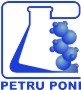 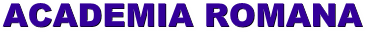 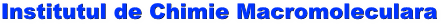 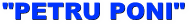                      Aleea Grigore Ghica Voda, nr. 41A                   700487 Iasi, Romania                    Tel.: 0232-217454; *260332, *260334                     Aleea Grigore Ghica Voda, nr. 41A                   700487 Iasi, Romania                    Tel.: 0232-217454; *260332, *260334